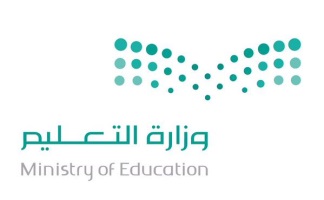 ابنتي الطالبة استعيني بالله وأجيبي على الأسئلة التالية :السؤال الأول:اكملي الفراغات بما يناسبه:1/ العدد ( ) يندرج تحت مجموعات الاعداد .......................................................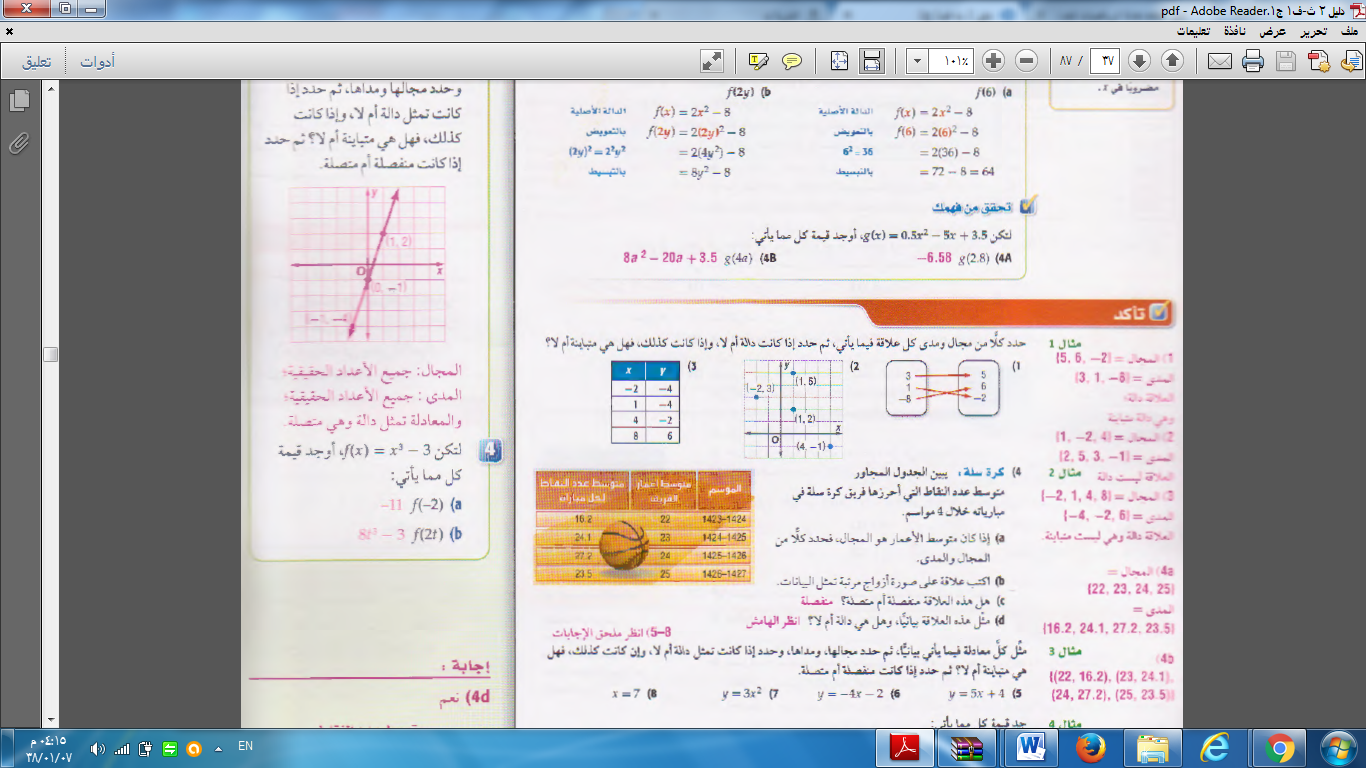 2/ في الشكل المجاور المجال }   ............................................{                          المدى  }.............................................{                         هل تمثل دالة ...............................                         هل هي متباينة..............................3/ اذا كانت      فان   تساوي ..........................................................4/ الخاصية الموضحة في العبارة ( 4+15)7=4(7)+4(15)  تمثل خاصية .................................5/ النظير الجمعي للعدد  هو ............................والنظير الضربي هو ..........................................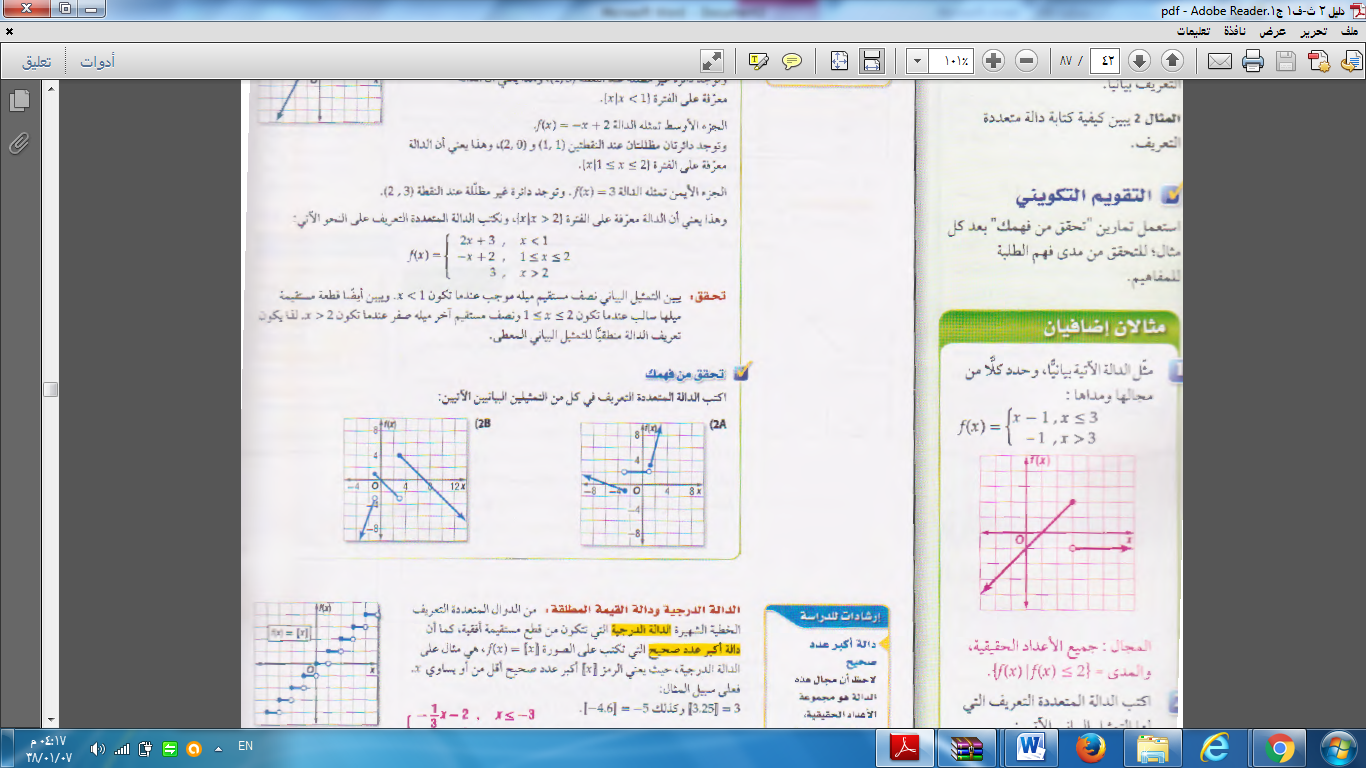 6/ في الشكل المجاور اكتبي الدالة متعددة التعريف7/ في الشكل المجاور المدى =}...................................{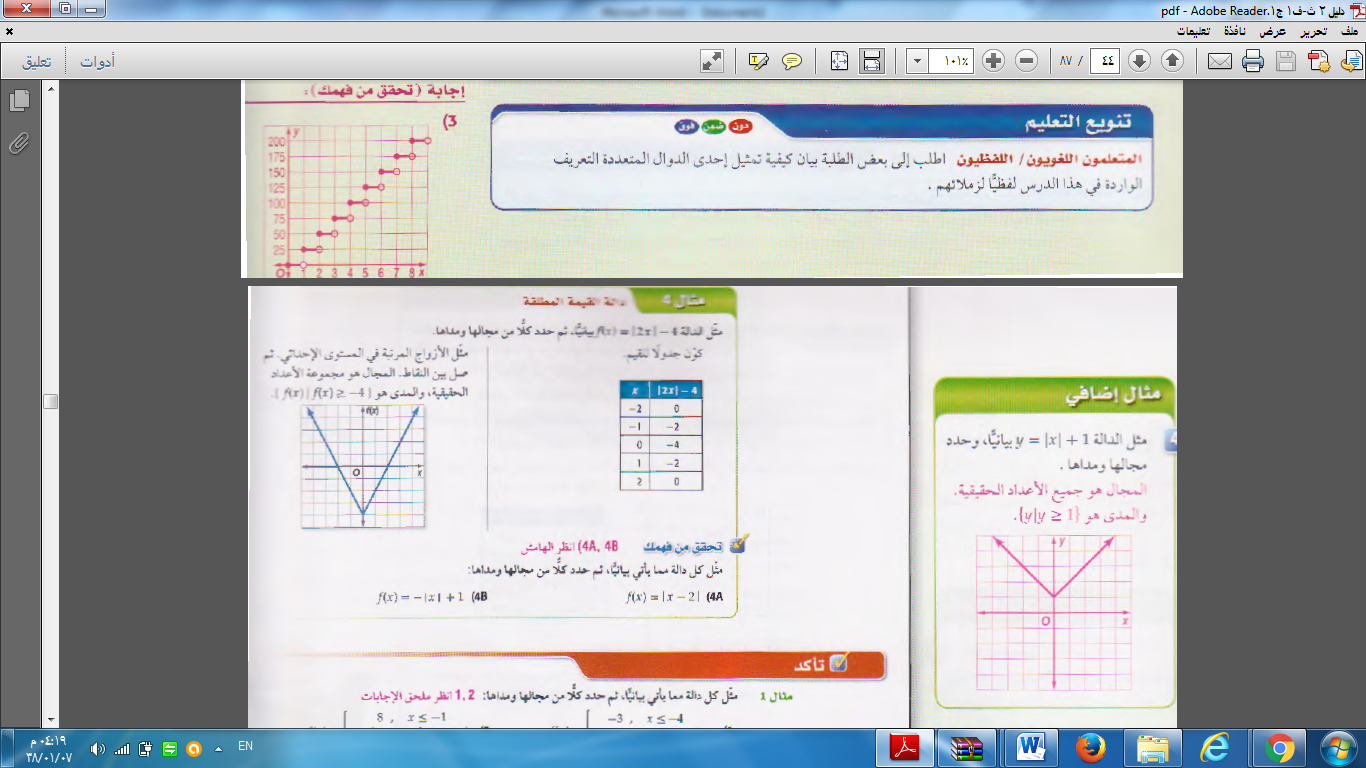 السؤال الثاني :1/  مثلي الدالة بيانيا  ثم حددي المجال والمدى2/ حلي النظام بيانيا : اسم الطالبةالدرجة 